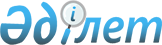 Пайдаланылмайтын ауыл шаруашылығы мақсатындағы жерлерге жер салығының базалық мөлшерлемелерін және бірыңғай жер салығының мөлшерлемелерін жоғарылату туралы
					
			Күшін жойған
			
			
		
					Шығыс Қазақстан облысы Өскемен қалалық мәслихатының 2016 жылғы 23 маусымдағы N 6/4-VI шешімі. Шығыс Қазақстан облысының Әділет департаментінде 2016 жылғы 26 шілдеде № 4610 болып тіркелді. Күші жойылды - Шығыс Қазақстан облысы Өскемен қалалық мәслихатының 2018 жылғы 14 ақпандағы № 26/6-VI шешімімен
      Ескерту. Күші жойылды - Шығыс Қазақстан облысы Өскемен қалалық мәслихатының 14.02.2018 № 26/6-VI шешімімен (алғашқы ресми жариялаған күнінен кейін күнтізбелік он күн өткен соң қолданысқа енгізіледі).

      РҚАО-ның ескертпесі.

      Құжаттың мәтінінде түпнұсқаның пунктуациясы мен орфографиясы сақталған.
      "Салық және бюджетке төленетін басқа да міндетті төлемдер туралы" Қазақстан Республикасының 2008 жылғы 10 желтоқсандағы кодексінің (Салық кодексі) 386-бабының 5 тармағына, 444-бабының 1 тармағына және "Қазақстан Республикасындағы жергілікті мемлекеттік басқару және өзін-өзі басқару туралы" Қазақстан Республикасының 2001 жылғы 23 қаңтардағы Заңының 6-бабына сәйкес Өскемен қалалық мәслихаты ШЕШТІ: 
      1. Өскемен қаласы бойынша Қазақстан Республикасының жер заңнамасына сәйкес пайдаланылмайтын ауыл шаруашылығы мақсатындағы жерлерге Қазақстан Республикасы Салық кодексінің 378-бабында белгіленген жер салығының базалық мөлшерлемелері және Қазақстан Республикасы Салық кодексінің 444-бабында белгіленген бірыңғай жер салығының мөлшерлемелері он есеге жоғарылатылсын.
      2. Осы шешім алғашқы ресми жариялаған күнінен кейін күнтізбелік он күн өткен соң қолданысқа енгізіледі.
					© 2012. Қазақстан Республикасы Әділет министрлігінің «Қазақстан Республикасының Заңнама және құқықтық ақпарат институты» ШЖҚ РМК
				
      Сессия төрағасы – 

      қалалық мәслихаттың хатшысы

А. Абакумов
